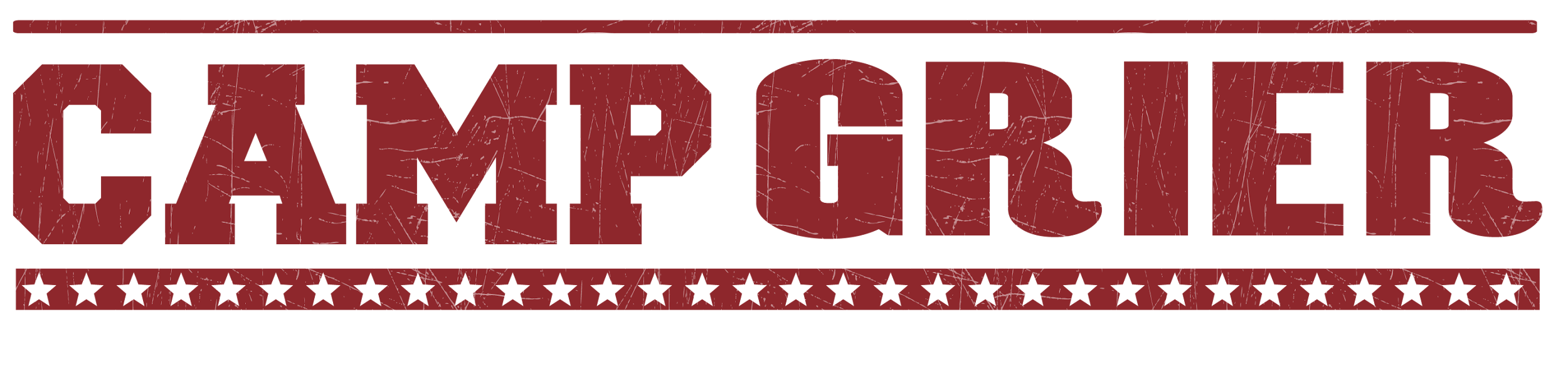 STAFF PACKING LISTDaypack (bookbag)Flashlight or headlampBUG SPRAY!!!Sunscreen 2 Water Bottles Bedding Sleeping BagBlanket/Sheets for single bedPillow Laundry bagLaundry detergentToiletries2-3 TowelsWashcloth Toothbrush, toothpaste, etc.Soap, shampoo, etc . Deodorant PajamasOutdoor clothes that are comfortable and can get dirty! Quick dry shirts, t-shirts, tanks ShortsPantsAppropriate SwimwearSweater and/or warm jacket (it can get chilly in the evenings)Rain gear (Rain jacket or poncho)Baseball hat, possibly a winter hatSunglasses FootwearTennis shoesWater shoes that can get wet (must have a backstrap)Sturdy hiking shoes Socks (can never have too many) including a heavy pair for hikingShower shoes (Flip flops are not allowed outside of the cabin)  Journal Pencil or Pen Specialty camps: we provide bikes and helmets (both for MTB and equestrian). You are welcome to bring your own if you prefer.Optional but helpful for staff:Waterproof watchCamera Bluetooth speaker to play musicDeck of cards/card gamesHammock and Rain Fly!! Hammocks are NO LONGER ALLOWED UNDER COOKOUT SHELTERS.  This is a huge safety risk.  Hammock trees will be designated outside each cabin.Multitool for cookoutsCostumes/accessories for rustic dance themes (we can also do thrifting trips over the weekends)Laptop - not necessary, but the IC is a safe place to store it if you do choose to bring itCamp provides backpacking packs but you are welcome to bring your own if you prefer